Convocatoria ayudas en concurrencia competitiva a proyectos de I+D+i en el marco del Programa Operativo		FEDER Andalucía 2014-2020	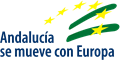 Cumplimentar correctamente los siguientes apartados. Convertir a PDF y adjuntar en la plataforma electrónica CAUSAS OBJETO DE SUBSANACIÓN:M.15; M.16; M.17; M.18; M.19 Investigador 1Investigador 2(Tutor para IP Emergente)Denominación del proyectoModalidad del proyecto (frontera, retos, H2020, colaboración con empresa)Modalidad del proyecto Modalidad de investigador/a principal(consolidado, joven emergente con vinculación, joven emergente sin vinculación)Modalidad de investigador/a principal